ПЕРВОЕ ИНФОРМАЦИОННОЕ ПИСЬМОО проведении в Петрозаводском государственном университете69-й Всероссийской (с международным участием) научной конференции обучающихся и молодых ученых 10-28 апреля .10-28 апреля . в Петрозаводском государственном университете состоится 69-я Всероссийская (с международным участием) научная  конференция обучающихся и молодых ученых.Работа с материалами конференции будет осуществляется через информационный сайт конференции http://conf.petrsu.ru/. Положение о конференции: https://petrsu.ru/page/science/nirs/studentcheskienautchnyekonferentsiiДля своевременного получения доступа к администрированию электронным ресурсом просимДО 23 декабря 2016 года сообщить: название секций;фамилию, имя и отчество, ученую степень, ученое звание и должность администратора секции, ответственного за информационное наполнение секции (в п.4.8. Положения о конференции указано кто может являться ответственным за информационное наполнение секции: «4.8. Председатели секционных жюри либо назначенные ими лица из числа профессорско-преподавательского или учебно-вспомогательного персонала являются администраторами соответствующего раздела сайта конференции и обеспечивают своевременное и точное размещение на сайте необходимой конференции»);контактный телефон администратора секции, ответственного за информационное наполнение секции, адрес электронной почты (для получения доступа к сайту и дальнейшего взаимодействия).Информацию просим отправить по адресу conf@petrsu.ru  (тел. 719-608) в виде таблицы по форме, предложенной в приложении.Приложение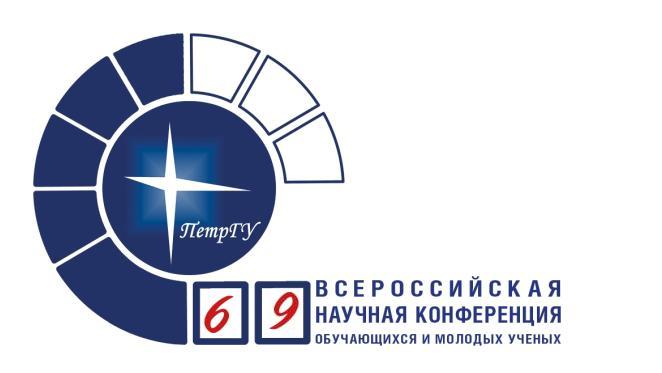 Кураторам  НИРС структурных подразделений ПетрГУ№Факультет/институт КафедраНазвание секцииАдминистратор секции  (сотрудник, ответственный за информационное наполнение секции)
 (фамилия, имя и отчество,  должность, при наличии: ученая степень, ученое звание)Адрес электронной почты ответственного по секции (АКТУАЛЬНЫЙ)Контактный телефон ответственного по секции(АКТУАЛЬНЫЙ)